Профориентационная игра — «Аукцион ценностей»!В рамках предпрофильной подготовки учителем обществознания Хамидуллиной Н.Н.  была проведена профориентационная игра "Аукцион ценностей". Ребята девятого класса выстраивали иерархию ценностей, учились различать внешние и внутренние ценности, определили, какие качества пригодятся  выпускнику  школы, чтоб успешно закончить и перейти на следующую ступень образования. Ребята активно участвовали  в игре, многие осознав свой жизненный план, приводили примеры, спорили и доказывали свою точку зрения. Класс разделился на 2 группы. Сложность заключалась в динамическом темпе, участники старались приобрести как можно больше ценностей, имеющих для них наибольшее значение.  В обсуждении, у учащихся менялось отношение к тем или иным ценностям. Были затронуты вопросы о том, как конкретная профессия влияет на характер ценностных ориентиров. В ходе Игры, обсуждая,  расходуя  время, силы (в рамках аукциона – деньги) учащиеся пришли к выводу о том,  что им по-настоящему  важно. И от их  выбора зависит иногда дальнейшая жизнь. 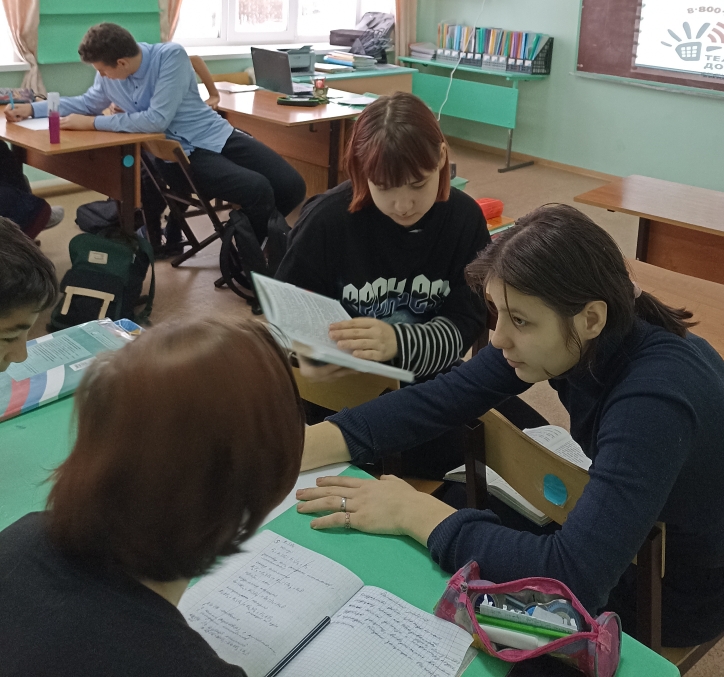 